5th October 2018Dear Parents/CarersOnce again, we are very excited about participating in the ‘Design a Christmas Card Project’ run by Cauliflower Cards.  The project aims to encourage pupil’s creativity and design skills whilst also raising funds for our school.  We are sending home with your child a piece of artwork as a design for a Christmas Card that can be professionally printed to produce a pack of 12 cards with envelopes.  Not only would it be very exciting for your child to see their work as a finished printed product, the cards themselves are great for sending a more personal greeting to friends and family at Christmas!Card packs can be ordered by completing the enclosed order form which should be attached to your child’s artwork. Payment for the cards is by cheque only made payable to Elloughton Primary School – please ensure that your cheque is securely attached to the order form.  Artwork and payment must be returned to class teachers no later than Friday 19th October 2018.Yours sincerely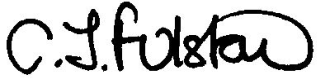 Mrs FulstowHeadteacher